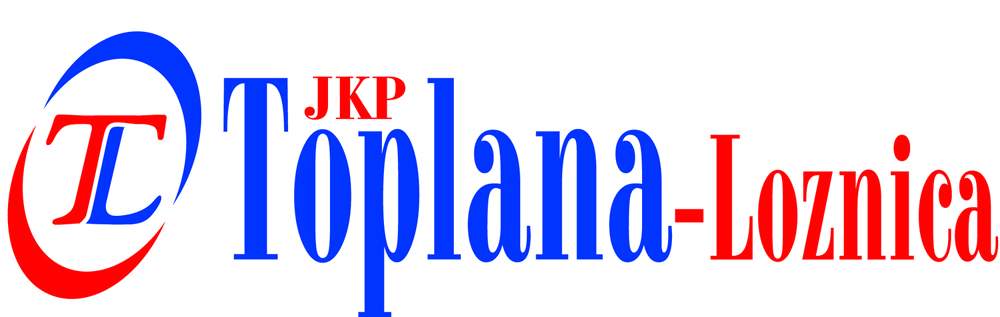 	www.lotoplana.co.rsБрој: 31-1Датум: 21.01.2019. год.ЛозницаПредмет: одговори на питања за ЈНМВ-У-01/19.Сагласно одредбама Закона о јавним набавкама („Службeни глaсник РС", бр. 124/12, 14/15 и 68/15), Комисија за јавну набавку у поступку јавне набавке услуга – ЈНМВ-У-01/19 – набавка услуге физичког обезбеђења објекта Нове градске топлане за 2019 год., на захтев потенцијалног понуђача, објављује одговоре на питања:ПИТАЊЕ 1.:Да ли имате одрађен Акт о процени ризика у заштити лица, имовине и пословања , за предметну  јавну набавку услуга бр. ЈНМВ-У-01/19  ?Питање гласи да ли имате одрађен горе поменути елеборат ДА или НЕ, не односи се на његов садржај у складу са чланом 5.УРЕДБА О БЛИЖИМ КРИТЕРИЈУМИМА ЗА ОДРЕЂИВАЊЕ ОБАВЕЗНО ОБЕЗБЕЂЕНИХ ОБЈЕКАТА И НАЧИНУ ВРШЕЊА ПОСЛОВА ЊИХОВЕ ЗАШТИТЕ ("Сл. гласник РС", бр. 98/2016), као и са Законом о приватном обезбеђењу (измене и допуне) где је јасно назначено да правна лица која врше услугу приватног обезбеђења немогу склопити Уговор ако корисник услуга не поседује акт о процени ризика у заштити лица имовине и пословања на начин не мањим од мера из самог акта које произилазе - а који представља пословну тајну.За локације којa je предмет Јавне набавке, (ако имате одрађен Акт о процени ризика у заштити ЛИМ , молим да унесете у конкурсну документацију са назнаком у коју групи угрожености сте сврстани односно ниво ризика).
У супротном да немате одрађен Акт, у складу са доле наведен ,молим да обуставите јавну набавку, до израде поменутог Акта,или да одрадите све супротно важећим Законима, Правилницима, Уредбом и прописима:
У складу са чланом 34. Закона о приватном обезбеђењу; Уредбом о ближим критеријумима за одређивање обавезно обезбеђених објеката и начину вршења послова њихове заштите ; На основу члана 67. Став 2. Закона о одбрани ("Службени гласник РС", број 116/07) и члана 43. став 1. Закона о влади ("Службени гласник РС", број 55/05, 71/05 - исправка, 101/07 и 65/08), на основу члана 5. став 4. Закона о приватном обезбеђењу ("Службени гласник РС", број 104/13 и 42/15) и члана 42. став 1. Закона о Влади ("Службени гласник РС", број 55/05, 71/05 исправка, 101/07, 65/08, 16/11, 68/12 - УС, 72/12, 7/14 - УС и 44/14); На основу члана 33. став 2. Закона о приватном обезбеђењу ("Службени гласник РС", број 104/13), Правилник о начину вршења послова техничке заштите и коришћења техничких средстава"Службени гласник РС", број 19 од 20. фебруара 2015. 2015 - каже се да се заштита врши применом мера физичке,  техничке и физичко-техничке заштите, на основу акта о процени ризика у заштити лица, имовине и пословања.Одговор на питање 1:Наручилац има израђен Акт о процени ризика за објекат који је предмет јавне набавке, и који представља пословну тајну из ког разлога не може бити дат на увид потенцијалним понуђачима. Исти ће бити доступан, као и остала пропратна документа, односно упутства, понуђачу који буде изабран као најповољнији у поступку јавне набавке мале врдности и коме у складу са тим буде додељен уговор.ПИТАЊЕ 2:Ако имате одрађен акт о процени ризика у заштити лица имовине и пословања, да ли сте јавну набавку усагласили са поменутим актом у смислу потребног броја извршиоца службеника обезбеђења и техничке заштите из разлога јер на основу измена и допуна Закона о приватном обезбеђењу даваоц услуга је у прекршају ако потпише Уговор са корисником услуга мањим од прописаних мера у самом Акту о процени ризика у заштити ЛИП.(казна предвиђена за даваоца услуга ФТО је од 500.000,00 - 2.000.000,00).Одговор на питање бр. 2.Јавна набавка усаглашена је са поменутим актом, као и са Посебним упутством службе обезбеђења на објекту, такође и са Упутством за обезбеђење објекта Нове градске топлане, те са Планом јавних набавки за 2019 годину.Дана, 21.01.2019 године.								КОМИСИЈА.